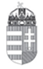 Magyarország nagykövetsége ZágrábHorvátországi tenderfigyelőKiírás megnevezéseKiíró szervezetÉrték 
(HRK)Beadási 
határidőKulcsszó1.A Cvjetna utca aszfaltozása és bővítése Velika Ludina járásban Općina Velika LudinaVelika Ludina község1 808 000,002018.04.26építkezések és javítások közbeszerzése2.A fő focipálya szanációja a Zaprešić sport- és szabadidőközponton belülGrad ZaprešićZaprešić város1 680 000,002018.04.27építkezések és javítások közbeszerzése3.Osztályozatlan utak felújítása, Osztályozatlan utak Jakšić településenOpćina JakšićJakšić község1 580 364,352018.04.25út- és hídépítési közbeszerzések4.Építési és ipari munkálatok a "Medvednica Természetvédelmi Park látogatói kapacitásának növelése a fenntartható vezetésért" c. projekthez ”, KK.06.1.2.01.0012Javna ustanova Park prirode MedvednicaMedvednica TermészetparkKözintézmény12 823 286,092018.04.26építkezések és javítások közbeszerzése5.Osztályozatlan utak rekonstrukciója Tomica településen Općina PodcrkavljePodcrkavlje község1 392 000,002018.04.26út- és hídépítési közbeszerzések6.A Žminj–Balići út rekonstrukciójaOpćina ŽminjŽminj község3 551 682,502018.04.27út- és hídépítési közbeszerzések7.Az eszéki horvátországi Magyar Oktatási és Művelődési Központ Kollégiumának építése (Javítás - Értesítés a módosításokról és kiegészítő információkról) Ministarstvo znanosti i obrazovanjaTudományos és Oktatási Minisztérium7 370 000,002018.05.07építkezések és javítások közbeszerzése8.Helyi utak modernizációja - beszerzés az 1. csoport szerint - Az LC 26077-es helyi út modernizációja - a a Velika Sesveta útszakasz 2. csoport - Az LC 26046-es útszakasz modernizációja Županijska uprava za ceste Koprivničko - križevačke županijeMegyei közúti hatóságKapronca-Körös megye2 600 000,002018.04.25út- és hídépítési közbeszerzések9.Erdei utak kiépítése, alsó és felső rétegek a Horvát erdők zágrábi kirendeltsége számáraHrvatske šume d.o.o.Horvát erdők Kft.2 123 000,002018.04.24építkezések és javítások közbeszerzése10.A Žuta kuća épület szanációja a Skradinska bukánJavna ustanova Nacionalni park KrkaNemzeti intézményKrka Nemzeti Park1 600 000,002018.04.24építkezések és javítások közbeszerzése